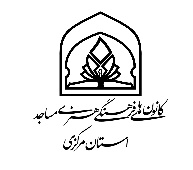 نام کانون: .......................................... نام مسجد:.........................................نام:....................................... نام خانوادگی:......................... نام پدر:....................... 
تاریخ تولد:      /      /            محل تولد:............................... کدملی:  تلفن ثابت:............................ تلفن همراه:......................... مقطع تحصیلی:.................. آدرس دقیق محل سکونت:.........................................................................................کدپستی منزل: نام:....................................... نام خانوادگی:......................... تحصیلات:................ تاریخ تولد:      /      /            تلفن همراه:.....................................تلفن ونشانی محل کار:............................. ...............................................................اینجانب ولی دانش آموز رضایت کامل دارم که فرزندم در طرح مذکور شرکت نماید.                                                                                               امضاء